                                                         Coalway Community Infant School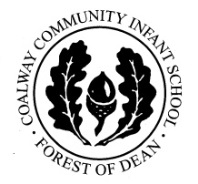                                                                                        Coalway Road, Coleford, Gloucestershire GL16 7HL                                                                                      Telephone: 01594 833457                                               admin@coalway-inf.gloucs.sch.uk                                                                                  www.coalway-inf.gloucs.sch.uk                                                                                                                                                                                                                                     Head Teacher:  Mrs. Hayley Alliston									                               10th May 2023            Dear Parent/Carer,I am delighted that your child has been offered a place at our school for admission in September 2023 and am writing to extend a warm welcome to you and your child on behalf of myself and everyone at Coalway.I would like to invite you to an introductory evening for all new parents on Thursday 8th June at 6.00 p.m.  This will be an opportunity to meet the staff of the school and to view the classrooms and resources.  General information about the school and details of pre-school visits which will take place in June or July for your child will be available for collection during the evening.  This meeting is intended for parents only, so I would ask you not to bring your child to this initial meeting.  I would be grateful if you would let me know whether you will be able to attend by completing the attached reply slip and returning it to school by Wednesday 24th May, or by emailing the school admin@coalway-inf.gloucs.sch.uk before this date. If you have any queries or require any further information in the meantime, please do not hesitate to ring the school.I look forward to meeting you soon.Yours sincerely,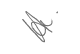 Mrs Hayley Alliston Head Teacher________________________________________________________________________________Child’s Name…………………………………………………………………Date of Birth………………………………………………………………….I/We shall/shall not* be attending the meeting on Thursday 8th June.*please deletePlease return the slip to school by Wednesday 24th May.  Thank you.